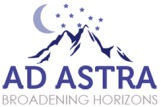 SUSTAINABLE DEVELOPMENT POLICYAd Astra is committed not only to complying with applicable law in all of its operations but to minimize risks and impacts through the development of robust and documented systems to implement, measure, monitor, and disseminate excellent environmental performance both within its operations and to the broader community.Ad Astra commits itself to minimizing its impact on our environment through Providing a safe and healthful workplaceContribute to the environment by working in partnership with Natural England ensuring nature, wildlife and sustainability are improved for the futureMonitor habitats and natural reservesVolunteer our services at local recycling industriesProduce products i.e bird boxes out of sustainable and recycled woodMake our local environment nature friendlyHaving an environmentally sustainable aware culture, where responsibility is assigned and understoodBeing an environmentally responsible neighbor in our communityAdvertising the importance of the natural environments.Conserving natural resources by reusing and recyclingUsing, in our own operations, processes that do not adversely affect the environmentEnsuring the responsible use of energy throughout the organizationParticipating in efforts to improve environmental protection and understandingTaking steps to improve environmental performance continuallyConducting rigorous audits, evaluations, and self-assessments of the implementation of this policyWorking with suppliers who promote sound environmental practices; andEnhancing awareness among our employees, volunteers, and users – educating and motivating them to act in an environmentally responsible manner.  Using appropriate recycled materials for work mattersEnsuring our students, mentors and staff understand the importance of re-using materials as and when needed.Next review date: 1st September 2021